 PC-815          8迴路 15A電源開關控制器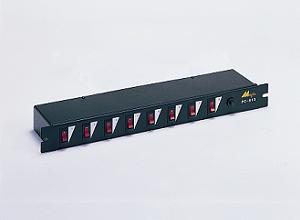 □規格說明□可隔離保護 DMX512的輸入與輸出裝置8 迴路電源開關控制器每迴路最大可承受1000W總負載最大可承受15A 輸出方式採用H型插座電源輸入線最長為4呎電源輸入：AC 110V或220V外觀尺寸：482 × 44 × 150 mm ( W × H × D )重量：2 kg  